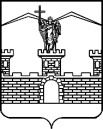 СОВЕТЛАБИНСКОГО ГОРОДСКОГО ПОСЕЛЕНИЯЛАБИНСКОГО РАЙОНА(третий созыв)РЕШЕНИЕот 14.06.2018 	                          		                                                № 292/74г. ЛабинскО досрочном прекращении полномочий главыЛабинского городского поселения Лабинского районаМатыченко Алексея НиколаевичаРассмотрев и обсудив заявление главы Лабинского городского поселения Лабинского района Матыченко Алексея Николаевича                              от 14 июня 2018 года об отставке по собственному желанию и руководствуясь статьей 33 Устава Лабинского городского поселения Лабинского района, Совет Лабинского городского поселения Лабинского района РЕШИЛ:Прекратить досрочно полномочия главы Лабинского городского поселения Лабинского района Матыченко Алексея Николаевича, в связи              с отставкой по собственному желанию с 14 июня 2018 года.Решение вступает в силу со дня его подписания.Председатель Совета Лабинского городского поселения Лабинского района		              М.И. Артеменко